Calculs et constructionBraille | Numératie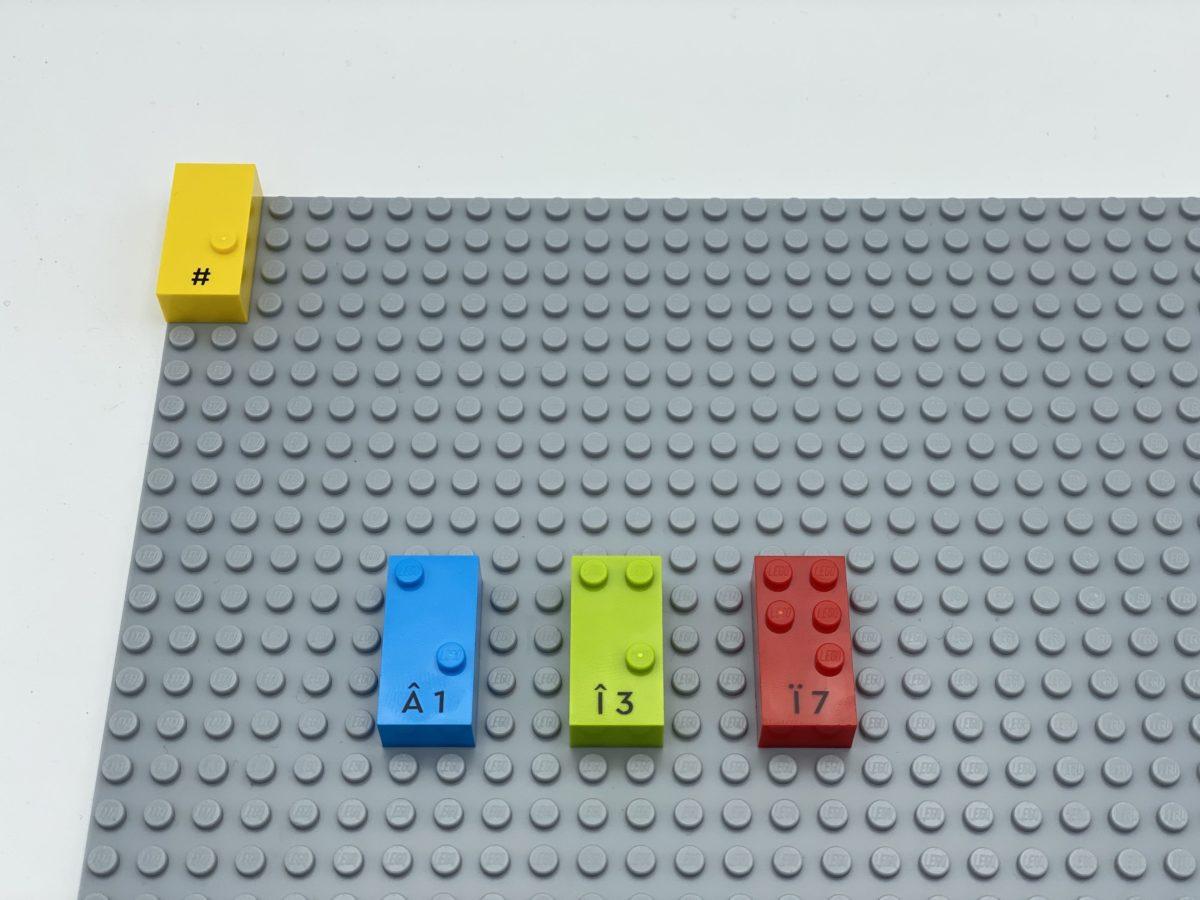 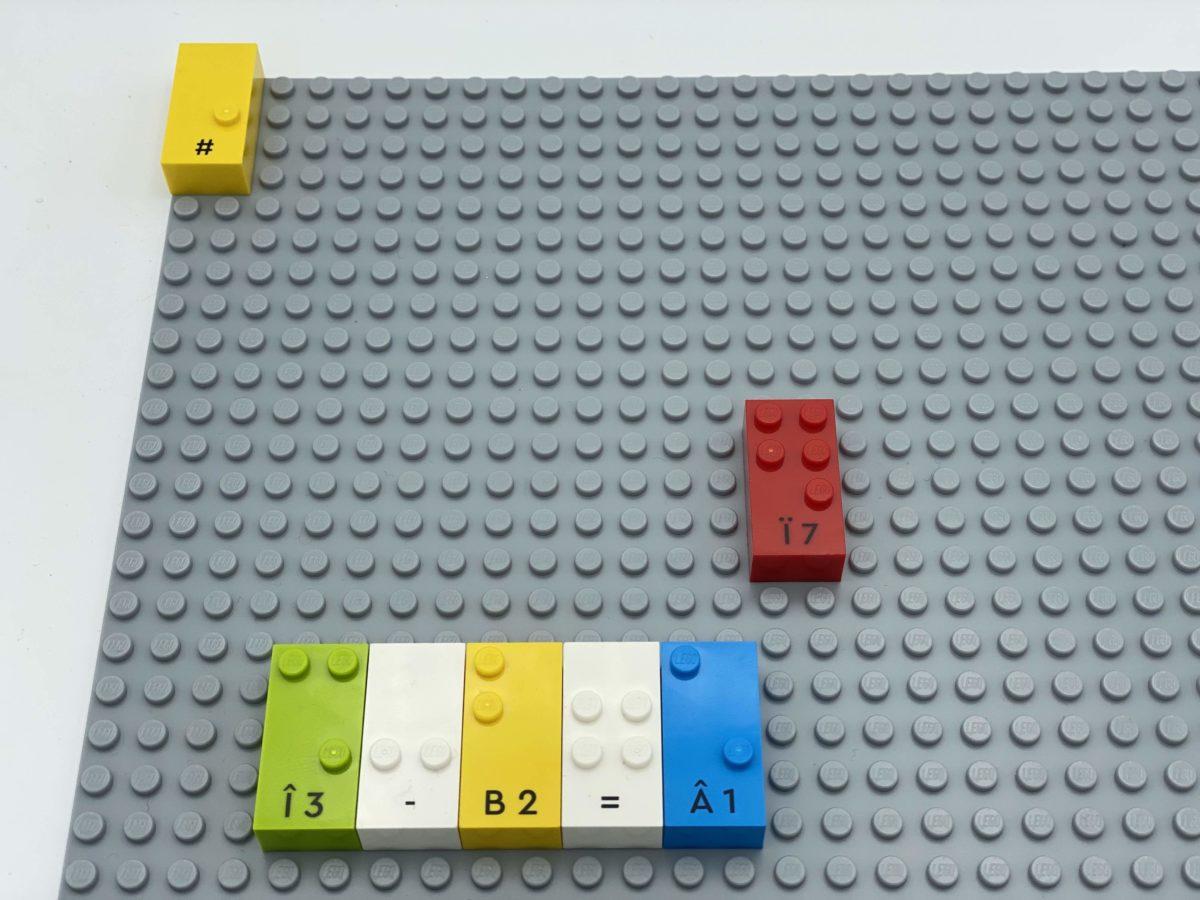 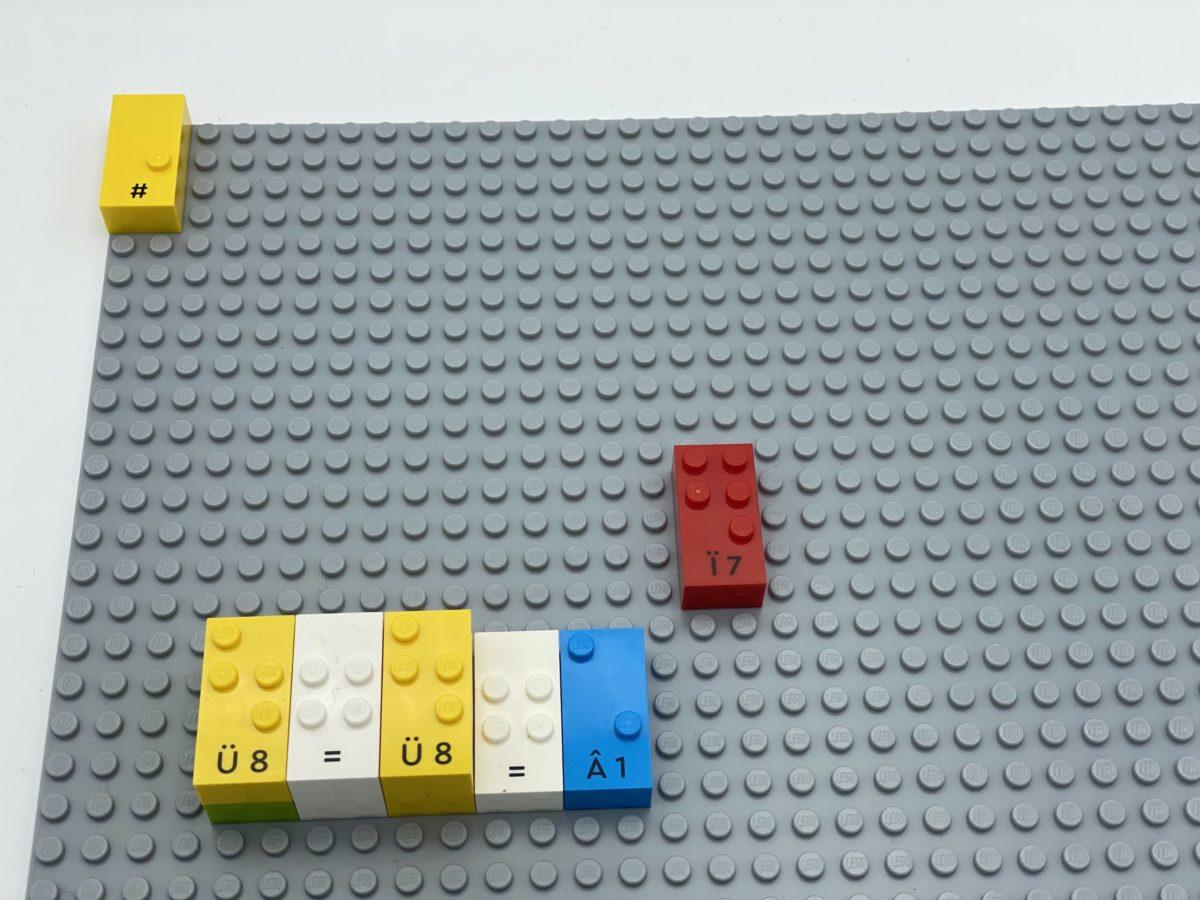 